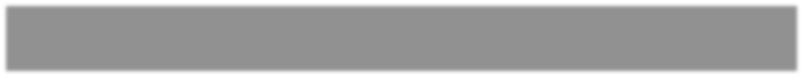 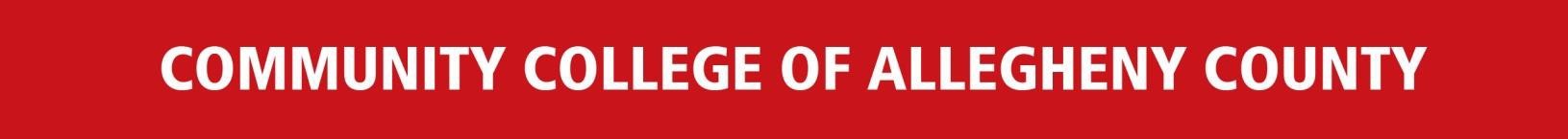 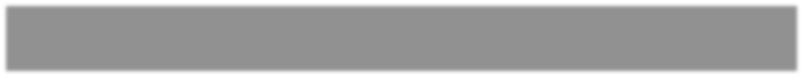 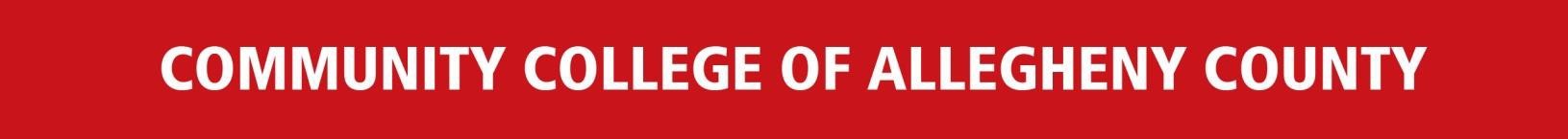 FREE CAREER PREPARATION & DEVELOPMENT PHASE I6-Week Career Preparation & Development ProgramLearn all about career decision making, identify your special skills and interests, explore career paths/training programs, assess and improve employability skills, interview skills, and more! 			Dates: 		September 12 – October 21Days: 		TBDTime: 		TBD 	Where: 		Virtual classroom via ZoomAttendance: 	Must virtually attend 80% of classes and complete homework to be eligible for FREE paid training in the following programs. Successful completion of the 6-week Career Preparation & Development program will lead you to free training in one of the following CCAC programs:PHASE IIMicrosoft Office - work in any office setting earning approximately $15/hourCompTIA A+ - work as Help Desk Operator earning approximately $18-$20/hour Health Information Tech – work as a Medical Administrative Assistant earning approximately $20/hour Certified Nursing Assistant – work in a long-term care or nursing home earning approximately $18-$20/hourPhlebotomist – work in hospitals, doctor offices, medical and diagnostic labs earning approximately $18-$20/hourPHASE IIISuccessful completion of the training program of your choice will lead to working with a PA CareerLink counselor to secure your employment.Questions about the class or program requirements? Please contact:Program Coordinator/Instructor - Margaret Hess - mhess@ccac.eduProgram Director - Dr. Mary Jo Guercio - mguercio@ccac.edu 